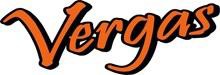 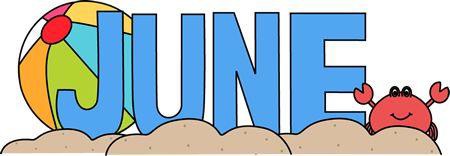 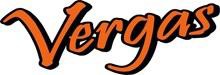 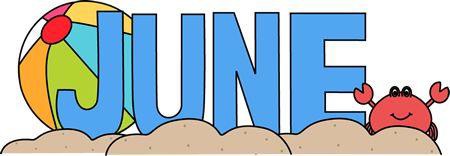 2018 Elections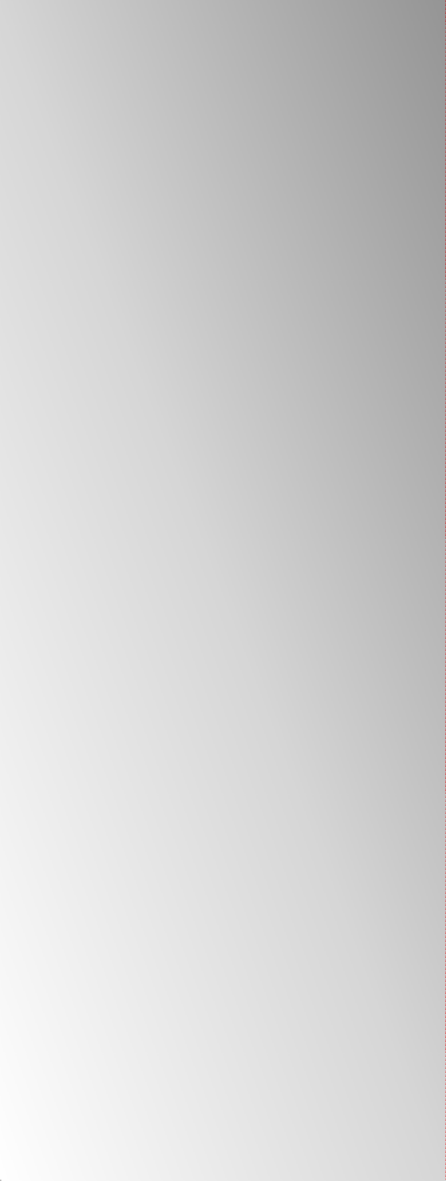 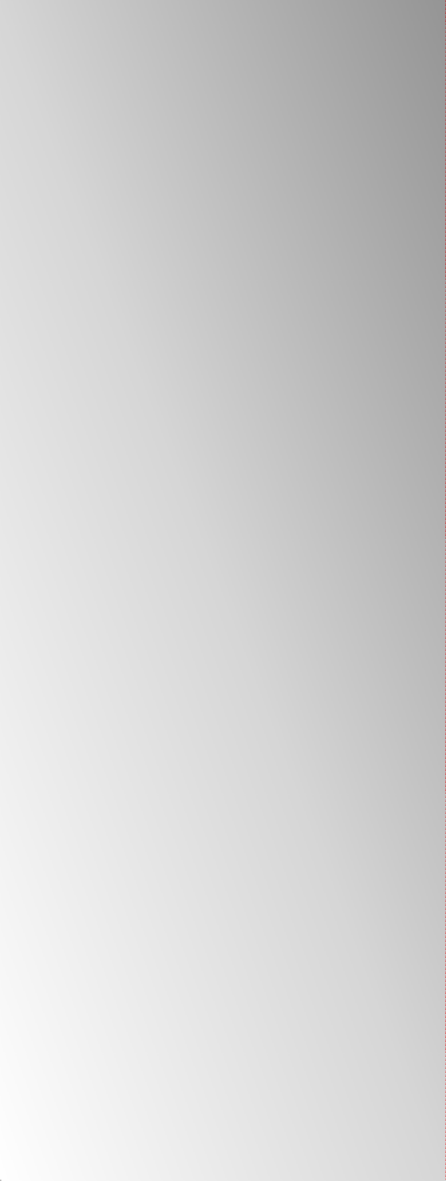 HOUSEHOLD HAZARDOUS WASTE COLLECTIONWill be Friday, July 13, 2018 from 10:00am – 2:00pm at 121 W Linden Street (behind the Fire Hall).  Accepted materials include:  Paint (Latex & Oil), Pesticides & Cleaners, Automotive fluids, Gasoline, Oil & Oil Filters and Fluorescent bulbs (maximum of 10). Volunteers are needed to help with collections!  Please call City Office at 218-342-2091 for more information.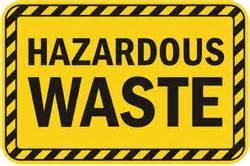 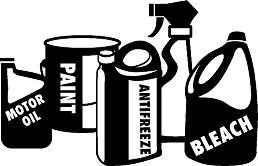 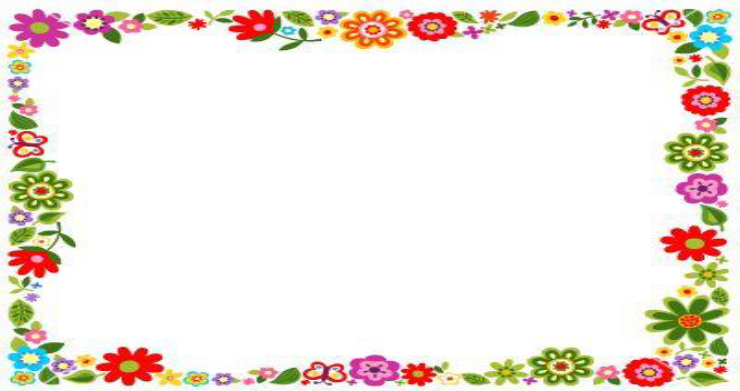 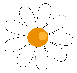 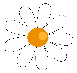 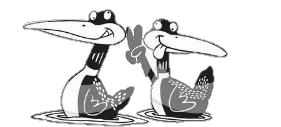 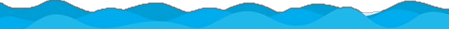 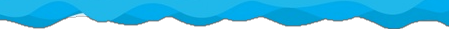 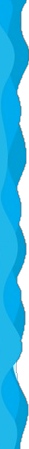 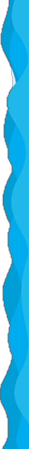 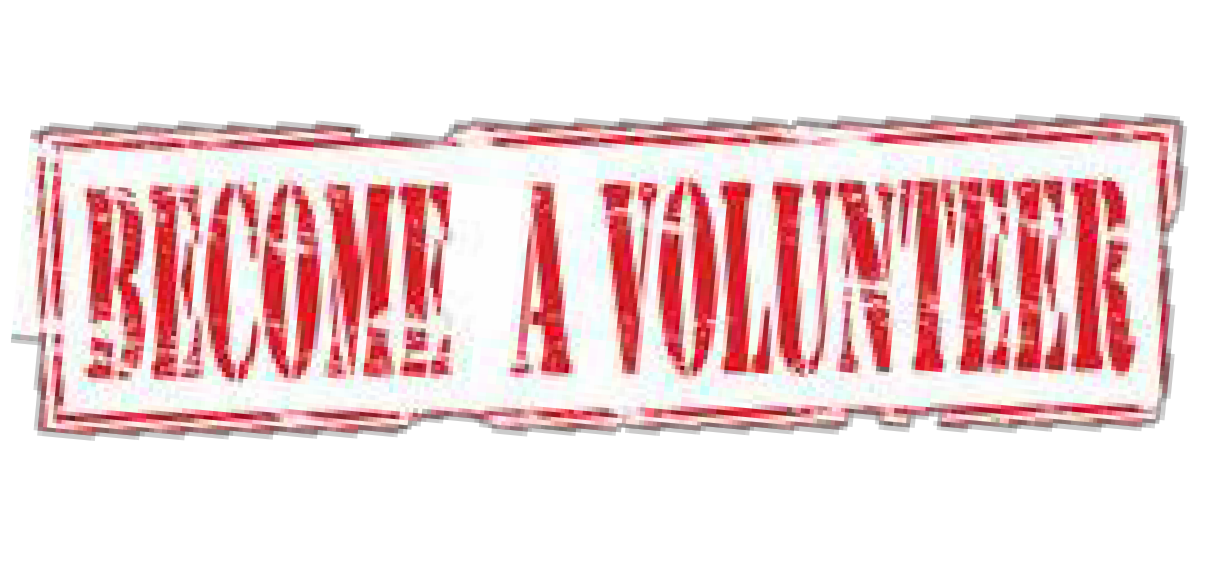 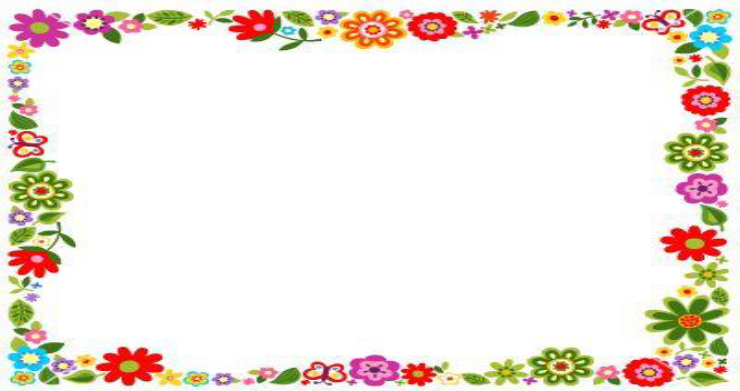 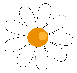 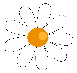 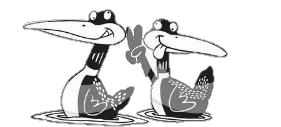 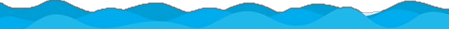 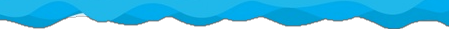 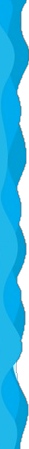 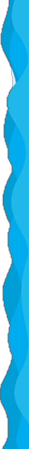 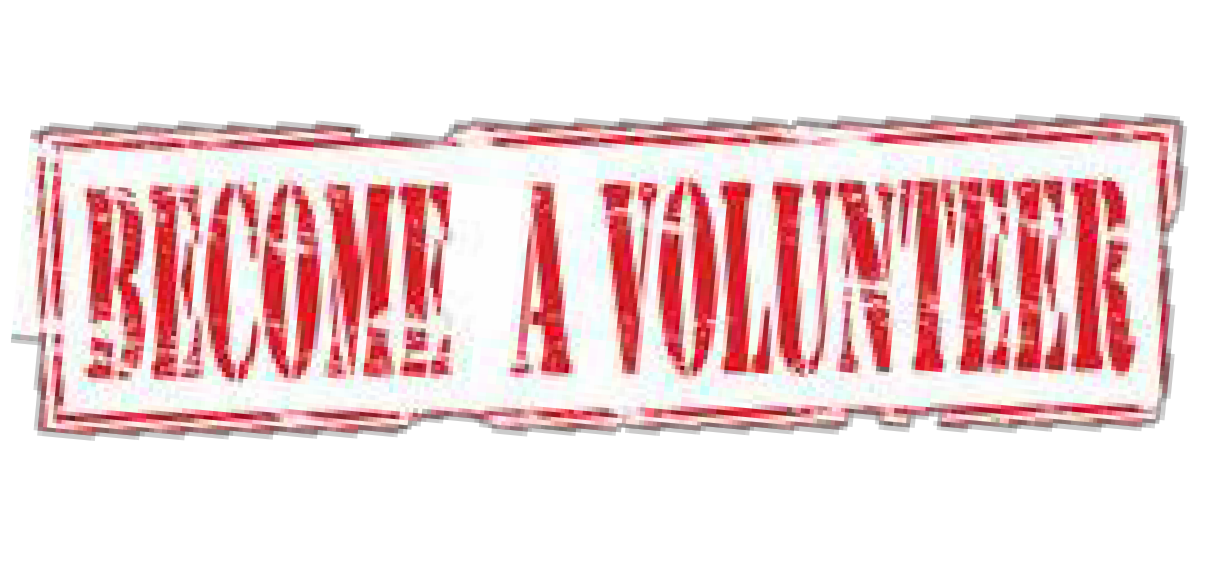 Get your loon call on!Vergas Looney Daze Shirt now for sale at:Attic ShopLiquor Store (adult sizes only)Natalie’s SerendipityOnly $15.00!Vergas Looneys Relay for Life invite you too“Stop and smell the posies”garden tour fundraiser July 14th 9:30 – 4:30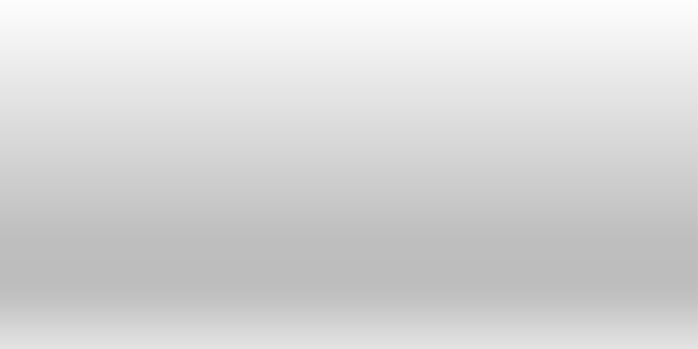 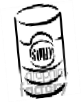 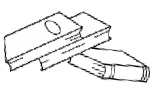 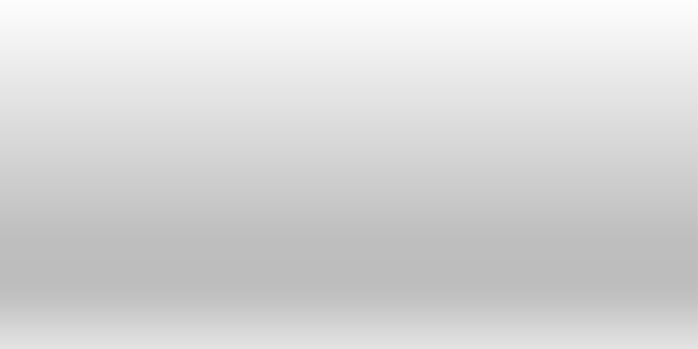 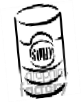 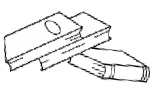 To Help with Looney Daze, Please Contact Renee Sonnenberg Phone: 218-841-0712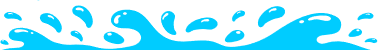 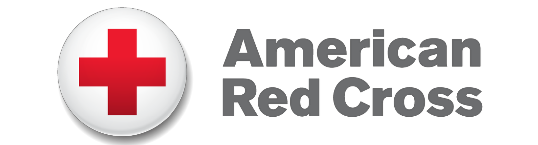 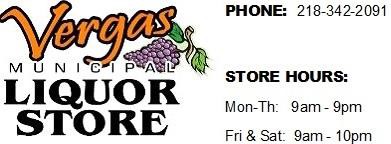 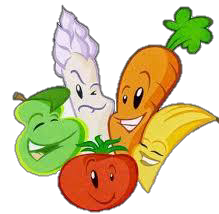 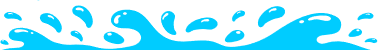 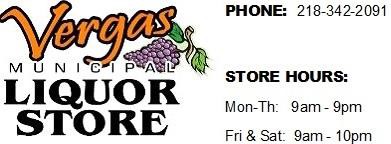 